 Cumbria Prayer Diary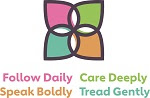 November 2022Praying with our fellow Christians in Cumbria, together with our link dioceses of Northern Argentina, Stavanger and ZululandFor full information of the Anglican Communion please visit https://www.anglicancommunion.org/resources/cycle-of-prayer.aspxIf you wish to have a physical copy sent to you please let Sarah Marshall-Ellison know via email Sarah.Marshall-Ellison@carlislediocese.org.ukAt the end of the prayer diary are prayers for Peace in Ukraine and the Vision Prayer.Week Forty-Three Theme – Kingdom Season of RemembranceSunday 30th October – All Saints SundayRemembrance – giving thanks for the lives of All Saints, for our own patron saint and those whom we specially rememberGod for All – for Messy Church, for all those continuing to meet and who are supporting one anotherWorld Church - Iglesia Anglicana de ChileBishop Rob – Plumpton Benefice ServiceMonday 31st OctoberMartin LutherLuther was the inspiration of the reformation.  A strong character, his life remains controversial but he is remembered as the founder of the worldwide Lutheran church. Luther in his translation of the German Bible was the first to use chapter and verse numbers throughout the whole text.Remembrance – for all the churches who have nurtured us in the faith, giving thanks for the congregations that we have been members of over the past yearsWorld Church - The Diocese of New York – The Episcopal Church (II (2) Province) Bishops - College of BishopsTuesday 1st November All SaintsToday we remember All Saints, the whole company of the faithful who have gone before us and given an example of lives lived according to Christ’s example.  The saints are not worshipped themselves of course, but their lives are remembered as examples of God’s grace and offer to us encouragement as Christ’s disciples in our own lives.Remembrance – for All Saints and Souls, our family and friends who laid the foundations of our own faith, giving thanks for their examples and holinessWorld Church - The Diocese of Central New York – The Episcopal Church (II (2) Province) Bishops - College of BishopsWednesday 2nd NovemberCommemoration of the Faithful DepartedThe celebration of All Souls dates from the fourth century, when many of those who had been martyred for the faith were remembered the day after All Saints.  The day is observed worldwide now for all those who have died in faith and whose examples we wish to remember.Remembrance – giving thanks for our baptism, for those who brought us to faith and those who welcomed us into the churchWorld Church - The Diocese of Western New York – The Episcopal Church (II (2) Province) Bishops - College of BishopsThursday 3rd November Richard HookerHooker was one of the first theologians of the Church of England.  His belief in the threefold basis of all doctrine in scripture, tradition and reason remains the basis of the Anglican Communions understanding of systematic theology.Remembrance – for the remembrance of those who have been gone before us in the faith and whose legacy we have inheritedWorld Church - The Diocese of Newala – The Anglican Church of Tanzania Friday 4th November Remembrance – for all those who built our churches, giving thanks for their commitment to the faithWorld Church - The Diocese of Newark – The Episcopal Church (II (2) Province) Saturday 5th NovemberRemembrance – for the Kingdom of God, its signs in our lives and our witness to the Kingdom valuesWorld Church - The Diocese of Newcastle (in Australia) – The Anglican Church of Australia
(New South Wales Province) Week Forty-Four Theme – Kendal Deanery Sunday 6th November – Third Sunday before AdventDeanery – pray for our Mission Communities, for all denominations and leaders.God for All – Give thanks for those undertaking the Certificate in Pioneer Mission - both those in Cumbria and those further afield training - and pray they will be inspired and equipped as they engage in innovative mission across the region. World Church – The Church of England, Province of YorkBishop Rob – Confirmation service at St Mary’s, Wigton and afternoon service at St Lawrence’s, ApplebyMonday 7th NovemberSt Willibrord Known as the Apostle of the Frisians he became the first bishop of Uttrecht.  Originally from Northumbria he was one of the leaders of the seventh century missionary movement from the English church which converted the pagan tribes of what is now the Netherlands and Northern Germany.Deanery – for the new Mission Community leaders and for those in local leadership.World Church – The Diocese of Newcastle (in the United Kingdom) – The Church of England (York Province) Bishops – Bishop James attending Bishop’s Council at Rydal HallTuesday 8th November Deanery – for all the churches of the Mission Communities, giving thanks for a desire to work together in mission.World Church - The Diocese of Eastern Newfoundland & Labrador – The Anglican Church of Canada (Canada Province) Wednesday 9th November Deanery – for all those working with young people, for Messy Church and for the deanery NYCWorld Church – The Diocese of Central Newfoundland – The Anglican Church of Canada (Canada Province) Thursday 10th November St Leo the GreatHe was Bishop of Rome from 29 September 440 until his death in 461. He saved Rome from invasion and successfully defended faith in the two natures of Christ. One of the most important ancient teachers of the doctrine of the Incarnation.Deanery – for local schools and for all those building bridges between the Mission Communities and the families in their communitiesWorld Church - The Diocese of Western Newfoundland – The Anglican Church of Canada (Canada Province) Friday 11th November – Remembrance DaySt Martin of ToursThe fourth century solider saint, famous for the story of his compassion on a poor beggar.  His community at Marmoutier was the inspiration for St Ninian and St Patrick in developing distinctive ‘celtic’ communities and life of prayer. There are high crosses dedicated to St Martin at Garton, Iona, Kells and Lindisfarne.Remembrance – we pray for the Royal British Legion and all charities supporting veterans, remembering all those still suffering from the physical, mental and spiritual scars of war.Deanery – for the elderly and housebound in the community, for all carers and the support of the local church congregationsWorld Church - The Diocese of Ngbo – The Church of Nigeria (Anglican Communion) (Enugu Province) Saturday 12th November Deanery – for the opportunity to minister to the millions of visitors, and to offer a faithful witness to the gospel.World Church - The Diocese of Niagara – The Anglican Church of Canada (Ontario Province) Week Forty-Five Theme – Interfaith Week Sunday 13th November – Remembrance SundayRemembrance Sunday – today we remember all those who have lost their lives in wars, from every race, religion and nationality, praying for the peace of the world.Interfaith - we remember those who work for greater understanding between those of different faith traditions and for greater respect between those of different faithsGod for All - pray for those developing new Fresh Expressions at this time, particularly the high number seeking to engage with mental health and wellbeing work across the county, and seeking to support people as best they can. For the new Renew cafes and the Healthy Healing Hubs.World Church - Hong Kong Sheng Kung HuiMonday 14th November Interfaith – we pray for this national interfaith week, for those of other faiths living in our community, for greater respect and understanding between those of different faith backgrounds.World Church - The Diocese of Niassa – The Anglican Church of Southern Africa Tuesday 15th NovemberInterfaith – for different faith groups in the county and for the groups who meet and support one another.World Church – The Diocese of Nicaragua – Iglesia Anglicana de la Region Central de America Wednesday 16th November St Margaret of ScotlandShe was an eleventh century Anglo-Saxon queen of Scots, married to King Malcolm. She was a generous and compassionate queen, known for her charitable deeds and her interventions as a peace keeper.  She died in 1093 and made a saint a century later, still she is remembered in Scotland as a very ‘Scottish’ saint.Interfaith – for different places of worship locally and the faith groups who attendWorld Church - The Diocese of Niger Delta North – The Church of Nigeria (Anglican Communion) Thursday 17th November St Hugh of LincolnHugh was very influential as Bishop in the eleventh century.  The northern church had been destroyed following the attacks by successive Norman kings, many bishoprics were vacant and monastic communities abandoned.  Hugh rebuilt the structure of the church and established the pattern of independent leadership.Interfaith – we remember all those who fought for the British Armed Forces from the commonwealth of all faiths, many of whom are remembered on our war memorials around the county.World Church – The Diocese of the Niger Delta – The Church of Nigeria (Anglican Communion) (Niger Delta Province) Bishop Rob – attending the licensing of Rev Madi Simpson in UlverstonFriday 18th November Interfaith – we pray for all online interfaith events being held this weekend giving thanks for different people coming together.World Church - The Diocese of Niger Delta West – The Church of Nigeria (Anglican Communion) (Niger Delta Province) Saturday 19th November St Hilda of WhitbyHild or Hilda was educated under Aidan at Lindisfarne. She desired to found a community in Gaul after the example of her elder sister.  Aidan though encouraged her to establish a double house at Whitby, which became renowned throughout Europe for the number of Bishops, abbots and abbesses she trained.Interfaith – for the national Interfaith Network and its joint chairs, Bishop Jonathan Clark and Mr Narendra Waghela, and national director Harriet CrabtreeWorld Church – The Diocese on the Niger – The Church of Nigeria (Anglican Communion) (Niger Province) Bishop Rob - attending the Fresh Expressions Day and annual Readers Service and AGMWeek Forty-Six Theme – PeaceSunday 20th November – Christ the KingPeace – as we remember the promise of God’s Kingdom in the coming of Jesus, we pray for peace in our world, for an end to cruelty, violence and oppression.God for All – Pray for the work of Emmanuel Theological College – especially for Paul Dunthorne and all the students from the countyWorld Church – The Church of the Province of the Indian OceanBishops – Bishop James attending Choral Evensong for the Cathedral’s 900th anniversary and Bishop Rob at a Confirmation Service at St James, WhitehavenMonday 21st November Peace – we pray for the people of Ukraine and all who resist aggression in their lives, seeking to protect the most vulnerable and to care for the weakest.World Church – The Diocese of Niger West – The Church of Nigeria (Anglican Communion) (Niger Province) Bishops – Bishop James and Bishop Rob attending the Bishop’s Leadership TeamTuesday 22nd November St CeciliaCecilia was a Roman martyr put to death in the third century.  It was reported that she ‘sang in her heart to the Lord’ and became known as the patron saint of singers and musicians.Peace – we give thanks for the gift of music to still our minds and help us into a state of tranquillity.World Church - The Diocese of Nike – The Church of Nigeria (Anglican Communion) (Enugu Province) Wednesday 23rd November St ClementClement was a first saint and author of the two letters named after him.  At his trial he refused to renounce his faith and it is claimed he replied to the Emperor, ‘I have served my Lord for over eighty years and he has done me no wrong, why should I abandon him now?’ Clement was martyred for his faith.Peace – for courage to stand firm in the faith whatever the trials we face and to trust in the gospel of love.World Church – The Diocese of Nimule – The Province of the Episcopal Church of South Sudan (Eastern Equatoria Province)Bishops – Bishop James attending the national Healing Advisers gathering at Lambeth Palace and Bishop Rob speaking at St Cuthbert’s, Great Salkeld, fundraising eventThursday 24th November Peace – for all those who seek to help others resolve their conflicts. In this county we pray especially for the work of Place for HopeWorld Church – The Diocese of Nnewi – The Church of Nigeria (Anglican Communion) (Niger Province) Friday 25th November Peace – for the victims of violence, especially those who suffer in their own homes and for whom there is no safe haven or sanctuary of peaceWorld Church – The Diocese of Norwich – The Church of England (Canterbury Province) Bishops – Bishop James licensing Dom de Matos at Westfield and Bishop Rob hosting the Churches Together in Cumbria meetingSaturday 26th November Peace – for the work of the United Nations, its Secretary General Antonio Guterres and for the UN agencies which do so much unseen on behalf of those in greatest need.World Church – The Diocese of Nova Scotia & Prince Edward Island – The Anglican Church of Canada
(Canada Province) Bishops – Bishop James’s teaching day at St Andrew’s PenrithWeek Forty-Seven Theme – Ecumenical CountySunday 27th November – Advent SundayEcumenical – giving thanks for the sixth anniversary of the signing of the ecumenical covenant.  For our partner and companion denominations. For the developing sense of our common missionGod for All - Pray for IME1 students (ordinands and Readers in training) starting their contrasting parish placements at the start of AdventWorld Church - The Nippon Church of JapanMonday 28th November Ecumenical – for all church leaders: Brian Jolly and the URC North West Synod;Bishop James and the Carlisle Diocese; James Tebutt and the Methodist District; Bishop Paul and the Lancaster Diocese;David Taylor and the Salvation Army;and for those who act as co-ordinators for other churches, Andrew Dodd and Baptist chapels; Bill Bewley and Society of Friends; and the Borderkirk, together with independent church fellowship.World Church - The Diocese of Nsukka – The Church of Nigeria (Anglican Communion) (Enugu Province) Tuesday 29th NovemberEcumenical – for all Churches Together groups in the county, for the county President Andrew Dodd, County Social Responsibility Officer Jo Philips and Anna Chaplaincy Co-ordinator Katherine FroggattWorld Church - The Diocese of Nyahururu – The Anglican Church of Kenya Bishops – Bishop James attending the House of BishopsWednesday 30th NovemberSt AndrewAndrew led his brother to meet Jesus.  He is the patron saint of all missionaries and fishermen.  As patron saint of Scotland his flag is a reminder of his martyrdom for the faith.Ecumenical – for those who are part of the ecumenical governance of the county, especially for the regular church leaders’ meetings, the Strategic and Operations Group meetings, as well as the DEOs for each denomination.World Church - The Diocese of Nyamlel – The Province of the Episcopal Church of South Sudan (Northern Bahr el Ghazal Province) Thursday 1st DecemberCharles de FoucauldCharles died in 1916 living as a hermit among the Tuareg of Algeria. Despite not achieving his aim of founding a contemplative community in his lifetime, his example has inspired the worldwide community of the Little Brothers of Jesus. He is best known for his personal prayer of abandonment:Father, I abandon myself into your hands;
do with me what you will.Whatever you may do, I thank you:
I am ready for all, I accept all.Let only your will be done in me,
and in all your creatures –
I wish no more than this, O Lord.Into your hands, I commend my soul:
I offer it to you with all the love of my heart,for I love you, Lord, and so need to give myself,
to surrender myself into your hands without reserve,
and with boundless confidence,
for you are my Father. AmenEcumenical – for all our Mission Communities, giving thanks for our common mission and witness to the gospel, for innovative and creative ways to express our common discipleship as fellows of Jesus.World Church - The Diocese of Nyang – The Province of the Episcopal Church of South Sudan (Eastern Bahr el Ghazal Province) Friday 2nd DecemberEcumenical – for the national ecumenical structures of each denomination and for the work of Churches Together in England, especially for Paul Goodliff in his work as General Secretary.World Church - The Diocese of Southern Nyanza – The Anglican Church of Kenya Saturday 3rd DecemberEcumenical – for the World Council of Churches and our brothers and sisters in countries across the world.World Church – The Diocese of Nzara – The Province of the Episcopal Church of South Sudan (Western Equatoria Province) Bishops – Bishop James’ Teaching Day at St James’ Carlisle. Bishop Rob attending the Young Vocations Day at Rheged. Vision PrayerLiving Lord, as we offer to you our common life,refresh our vision that we may know your willand seek to follow in all your ways.May we follow daily as your disciples,care deeply for one another in community,speak boldly your gospel word of love,and tread gently as faithful stewards of your goodness.We ask this in the power of your holy name,Creator, Redeemer and Sustainerof our lives, today and for ever. AmenPrayer for Peace in UkraineLord Jesus you are the Prince of Peace,look upon our divided worldto be with those who are victims of violence.We pray for the people of Ukraineand all who have been subjected to the cruelty of others.Help us to know the gift of your peacein the power of your Spirit andwe ask you to soften the heartsof those who can stop the fighting.Creator God we ask for your aid as your children of lightliving in the darkness of our world. AmenBut most of all, be with us this day. Amen